ZADÁVACÍ DOKUMENTACE VEŘEJNÉ ZAKÁZKYČÁST 3 KRYCÍ list nabídkyZadávací řízení	Veřejná zakázka zadávaná v otevřeném řízení na služby dle § 27 zákona 137/2006 Sb., o veřejných zakázkách, ve znění pozdějších předpisů.Předmět veřejné zakázky„POSKYTOVÁNÍ SMLUVNÍHO SERVISU PRO RTG SYSTÉMY PHILIPS NEMOCNICE JIHLAVA“Část zadávací dokumentace	Název části zadávací dokumentace3 (z celkem 3)				Krycí list nabídkyZadavatel veřejné zakázkyNemocnice Jihlava, příspěvková organizacestatutární orgán: ředitel, MUDr. Lukáš VELEV, MHAadresa sídla: Vrchlického 59, 586 33 JihlavaIČO: 00090638DIČ: CZ00090638bankovní spojení: KB, a.s., pobočka Jihlavačíslo účtu: 18736-681/0100telefon: 567 157 150fax: 567 301 212e-mail: sekretariat@nemji.cz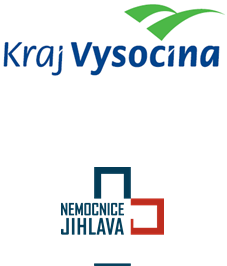 zadavatel veřejné zakázky: NEMOCNICE JIHLAVA, příspěvková organizaceAdresa: 		Vrchlického 59, 586 33 jihlavaKontaktní osoba: 	Ing. Alexander FilipPředkládá uchazeč:Vážení,po prostudování vaší zadávací dokumentace nyní my, náležitě oprávnění a níže podepsaní, nabízíme realizaci výše uvedené veřejné zakázky, v rozsahu a za podmínek stanovených zadávací dokumentací včetně všech dodatků k ní vydaných za ceny uvedené v návrhu smlouvy a nikoli vyšší a předkládáme vám za těchto podmínek tuto naši nabídku zpracovanou v souladu se zadávací dokumentací.Prohlašujeme, že v případě, že nám bude vámi přidělena tato veřejná zakázka, budou informace uvedené v naší nabídce pro nás zavazující k uzavření smlouvy.Dále prohlašujeme, že souhlasíme se zadávacími podmínkami  uvedenými zadavatelem v zadávací dokumentaci.Dále prohlašujeme, že jsme si před podáním nabídky vyjasnili všechny potřebné technické údaje, které jednoznačně vymezují množství a druh požadovaných služeb a dodávek v souvislosti s plněním této veřejné zakázky.Prohlašujeme, že naše nabídka požadovaným nárokům vyhovuje.Toto prohlášení činíme na základě své jasné, srozumitelné, svobodné a omylu prosté vůle a jsme si vědomi všech následků plynoucích z uvedení nepravdivých údajů.Naše nabídková cena činí v Kč:V ..................... dne............... 2015.................................................................... jméno a příjmení a podpis zástupce uchazečeUchazeč (název, obchodní firma):sídlo/místo podnikání:IČO:DIČ (byla-li přidělena):Bankovní spojení:Číslo účtu:Telefon:e-mail:Kontaktní osoba ve věci veřejné zakázky:Telefon:e-mail:ObdobíCena bez DPHSazba DPHDPHCena včetně DPH1 rok4 roky